VETO 2016Pack by: Team Double Date (Christine Irwin, Brian Luong, Leslie Newcombe, Adam Swift)Tossups1. The day after this event, its organizer Steve Dahl stated "I think for the most part everything was wonderful" despite the damage and chaos it caused. This event began with Dahl entering the field with a large box and wearing army fatigues, then doing a lap in a Jeep with firecrackers and beer being thrown by Cohos. In the aftermath, many decried the event as being racist and homophobic, due to the victim's association with homosexual, black, and Latin culture. For ten points, identify this ill-conceived promotional event which took place in 1979 at Comiskey Park during a White Sox - Tigers doubleheader, and involved records possibly from artists like Chic and The Bee Gees being blown up and hooligans storming the field.ANSWER: Disco Demolition Night2. The first holder of this title ceded the lands of the Principality of Orange to France, but retained the formal title. One holder of this title notoriously beat his son for liking unmanly things like music, books, and French culture. That holder of this tile introduced the iron ramrod to his infantry and gained the nickname “The Soldier-King”. The final holder of this title was noted for pioneering the oblique order at battles like Hohenfriedberg and Leuthen. This controversial title was widely accepted to exist after the Treaty of Utrecht, and is uniquely phrased due in part to Polish claims on a similar title. The founder of this title argued that its lands were never part of the Holy Roman Empire, so the restrictions on kingship in the Holy Roman Empire did not apply. For 10 points, name this title that was disestablished by Frederick the Great after he took control of all of a certain region in the First Partition of Poland.ANSWER: King in Prussia [or König in Preußen; do not accept or prompt on “King of Prussia” or “König von Preußen”]3. A leading figure in this discipline is Clive Ruggles, who has described it as "academic work of high quality at one end but uncontrolled speculation bordering on lunacy at the other". This discipline is divided into two different approaches, named after an attribute of the separate volumes published after one conference where they greatly diverged. They diverge in their focus on statistical versus cultural evidence, and are the green and brown approaches of this discipline. In this discipline, Gerald Hawkins used an early computer to discover alignments at a certain site. People in this discipline study features such as the light-box at Newgrange and the “Heel Stone” at Stonehenge, and their interaction with the solstices. For 10 points, name this anthropological discipline that studies how the people of the past interpreted celestial objects.ANSWER: Archaeoastronomy [prompt on astronomy (and astrology, if it’s Rein), I guess?]4. Description acceptable. One work that contains this action is a poetry collection that contains dialogue on alternate pages and a character with a mechanical hand, and is by Beatriz Hausner. It's not Nazi pornography, but Rennie sees images of this while visiting Project P in Margaret Atwood's Bodily Harm. A character who does this action in another novel is a librarian, and the novel ends with her Colonel Jocelyn Cary’s estate. This character, Lou, attempts to encourage this action using honey, but finds the other participant is "farting and too soon satisfied" in a novel by Marian Engel. For 10 points, name this action that occurs multiple times with the titular Bear.ANSWER: bestiality in Canadian literature [anti-prompt on specific examples]5. It is unrelated to the Ghostbusters remake, but a Breitbart article claimed that Milo Yiannopoulos was banned from Twitter for comments about this figure. Another Breitbart article wondered what would have happened if this figure exercised his second amendment rights. Followers of this figure’s cult have petitioned the White House for the renaming of the USS Harvey Milk for this figure, and another petition asks Pope Francis to canonize this figure. This figure’s death drew criticism from and Donald Trump, who claimed it was "too bad there wasn’t another way" to help this figure. Authorities claimed this figure did not cooperate with orders to return to his habitat before allegedly attacking a child. For 10 points, name this unarmed black gorilla who was shot and killed by Cincinnati Zoo security forces in May.ANSWER: Harambe6. Dysfunction of this structure often occurs in patients who have undergone a cholecystectomy, which may result in stenosis or dyskinesia of this structure. The motility of this structure is dependent on cholecystokinin. Diagnosis of  this structure's dysfunction can be done via ERCP in conjunction with manometric tools, though this carries a risk of triggering an attack of pancreatitis.  In some mammals, the smooth muscles surrounding the ampulla of Vater do not form this structure. For ten points, identify this muscular valve in the duodenum which controls flow of digestive fluids from the common bile duct and pancreatic duct. ANSWER: sphincter of Oddi [do not accept hepatopancreatic duct]7. A collection of encyclicals about these qualities by Pope Benedict XVI was completed with Pope Francis’s first encyclical, which mentions Hierax claiming one of these qualities was his mother. The letter to the Hebrews claims one of these qualities is "an anchor of the soul", and 1 Corinthians describes the greatest of these qualities as not jealous, not pompous, and not inflated. There are no vices associated with positive extremes of these virtues, since the object of these virtues is God. These virtues are infused by divine grace, which distinguishes them from the cardinal virtues. For 10 points, name these virtues frequently mentioned in the epistles of St. Paul, a group which include faith, hope, and love.ANSWER: theological virtues [accept faith, hope, and love in any order before mentioned; accept charity or agape in place of “love”; generously prompt on virtues before mentioned]8. In this play, the law of averages is described using the example of monkeys being thrown in the air. One character in this play tricks another by betting that his year of birth doubled will be even. That same character worries that they have entered a parallel universe when a coin seemingly defies the laws of probability by coming up heads 92 times. One character appears to have been killed, but was only stabbed with a retractable knife; that character is The Player. The eventual death of the main characters is acted out by the Tragedians during their performance of The Murder of Gonzago. For 10 points, name this play by Tom Stoppard that focuses on two minor characters from Hamlet.ANSWER: Rosencrantz and Guildenstern Are Dead9. The first known use of this instrument was by Giuseppe Sarti in his setting of “Te Deum”. Criticism of a Beethoven piece with notable use of this instrument prompted him to claim “What I shit is better than anything you could ever think up.” In one piece, this instrument enters following the theme "Marlbrough s'en va-t-en guerre", and another piece sees this instrument play a counter to “La Marseillaise”. Deanne Root attributed the popularity of a piece heavy on this instrument in the United States to this instrument’s ability to represent the “bombs bursting in air”. For 10 points, name this instrument, which plays sixteen notes in Tchaikovsky’s 1812 Overture.ANSWER: cannon10. It’s not in Florida, but this city’s paratransit service is called Handy Bus. This city is the highest city in the world accessible by an ocean-going vessel, though there is currently no oceangoing traffic from this city. A lake created by a dam near this city is named for Frederick Schwatka, and salmon passing through that lake have the longest freshwater migration in the world. This city is noted for being the city with the least air pollution in the world, possibly due in part to restrictions on motor vehicles in neighborhoods like Riverdale, which is located near Grey Mountain. This city is the warmest place in its territory, and was named for the appearance of rapids on its territory’s namesake river. For 10 points, name this capital of the Yukon Territory.ANSWER: Whitehorse11. Though this character did not wound his rival in their final confrontation, that rival dies anyway due to the “judgement of God”. This character’s father attempts to wed this character’s love interest to another man, who remarks that that woman loves the little finger of this character’s glove more than him. This character leads a party including Prior Aymer to Rotherwood. After helping a Jew escape from that castle, this character is given what the Jew believes he lacks, a horse and a suit of armor. This knight wins jousts over foes like Maurice de Bracy and Reginald Front-de-Boeuf, and is aided in the melee by the Black Sluggard, who is later revealed to be King Richard the Lionheart. For 10 points, name this “Disinherited Knight” who titles a Walter Scott novel.ANSWER: Wilfred of Ivanhoe [accept either underlined portion]12. This conflict saw the HHS Glasgow attempt to take on a flotilla of British ships before being sunk by the HMS St George. A major bombardment in this war was carried out by the HMS Sparrow and HMS Thrush after one side’s ruler did not comply with Harry Rawson’s ultimatum. The only land combat during this war took place when soldiers under Arthur Raikes stormed the palace of Sultan Khalid, who was suspected of assassinating the previous Sultan two days prior. This war’s losing side suffered an estimated 500 casualties, mostly from their palace catching fire, while the winners only saw one man get injured. For 10 points, name this war which lasted only 38 minutes, considered the shortest war in history.ANSWER: Anglo-Zanzibar War13. This scientist’s discovery of a namesake distribution is considered one of the first uses of Monte Carlo methods. This scientist’s best-known work was completed while working under Karl Pearson, but that work was ignored by Pearson and promoted by Pearson’s rival, R. A. Fisher. This scientist’s suggestion that barley cultivation should aim to decrease sensitivity to fluctuations in soil quality and climate influenced the development of robust statistics. The process of dividing a statistic by an estimate of its standard deviation is named for this scientist. This scientist’s focus on methods for small samples was due to the frequent use of small samples in breweries. This statistician is best known by his pen name, due to restrictions placed on his ability to publish his work by his employer, Guinness. For 10 points, name this statistician, the namesake of the t-distribution.ANSWER: Student [or William Sealy Gosset]14. In one opera by this composer, the title character’s sister is left to freeze to death in the snow after a woman claims she is possessed. The chorus in that opera points out that all the peasants are harvesting are “sorrow and grief”. In On the Art of Opera, a critic claimed that the use of Pangchang in one of this composer’s operas brought opera into a new era. This composer wrote Sea of Blood and The Flower Girl, two of his country’s Five Great Revolutionary Operas, and was so beloved in his country that he received awards like “Double Hero Gold Medal”. For 10 points, “Dear General, Where Are You”, the main theme of A True Daughter of the Party, was written about what North Korean composer by his son, Kim Jong-Il.ANSWER: Kim Il-Sung15. In aphanitic rocks with this feature, porphyroblasts can form, often of staurolite or garnet. One rock with this feature is of low to intermediate grade and has a sheen due to small mica flakes; that rock is phyllite, which has a slaty cleavage and splits easily. Another rock with this feature is gneiss, which usually contains both lighter and darker minerals. Rocks with this feature can often be found in mountain ranges, due to the high pressure, greater in one direction, causing the grains to re-align perpendicularly to the direction of pressure. For 10 points, name this feature of some metamorphic rocks that results in a sheet-like planar texture.ANSWER: foliation [or word forms]16. A player on a team from this city broke the AUDL single game points record in June, recording ten goals and nine assists in a loss to an Eastern Division rival. A similarly-named team from this city broke the International League’s color barrier when Jackie Robinson was assigned there in 1946. The Good Friday Massacre took place in this city, with the home team scoring five goals after the brawl to win the playoff series. A team from this city won the Amway Canadian Championship in 2013 and 2014 before losing to the Vancouver Whitecaps in the 2015 final. Pro football’s all-time leader in passing yards, Anthony Calvillo, spent most of his career with a team from this city. Active players on teams from this city include Didier Drogba and Carey Price. For 10 points, name this city, home to the MLS’s Impact and the CFL’s Alouettes.ANSWER: Montreal17. The first settlers of this territory arrived on boats called the Adelphia and the Adventure Galley. Polypotamia and Washington were among the seventeen rectangular states initially proposed to be made from this territory. This territory was governed by the Maxwell Code under the governorship of Arthur St. Clair, who established this territory’s capital at Marietta. Connecticut ceded land known as the Western Reserve to this territory in 1800, the same year this territory was split in two. This territory’s namesake ordinance set the boundary between free and slave territory at the Ohio River. For 10 points, name this American territory that included what would later become Wisconsin, Illinois, Indiana, Michigan, and Ohio.ANSWER: Northwest Territory [or Territory Northwest of the River Ohio; anti-prompt on Western Reserve before mentioned, anti-prompt on Wisconsin, Illinois, Indiana, Michigan, or Ohio; Do not accept or prompt on “Northwest Territories” or “North-Western territory”]18. John Woolsey’s opinion in a case that involved this type of jurisdiction is known for being an eloquent promotion of literary free expression, and prompted an appeals court to decide that their opinion should contain “not a single quotable line”. Another case involving this type of jurisdiction, U.S. v. Ninety-Five Barrels, More or Less, Alleged Apple Cider Vinegar, ruled that the defendant was not apple cider vinegar. The most frequent use of this type of jurisdiction is in admiralty law, typically to sue a vessel. Use of this type of jurisdiction in civil forfeiture cases has become controversial due to presuming the owner does not actually own the asset in question. For 10 points, name this type of jurisdiction in which a court may exercise its power over property.ANSWER: in rem jurisdiction19. The first drug of this class to be synthesized was released to market in 1935 as a racemic mixture administered via inhaler. A later product containing only the more potent d-enantiomer would go by the trade name "Dexedrine". The chemical cathinone is a naturally occurring example of a substance in this class, and is responsible for the psychoactive effects of khat. While chemically similar, ephedrine and methylphenidate are not classified as these substances. The definitive characteristic of this class is a phenethylamine core with an alpha-substituted methyl group. For ten points, give the name of this class of substances often used medically and recreationally for their stimulant quality, sometimes for the treatment of ADHD. ANSWER: amphetamines20. This state is home to the only Interstate highway with distances signed using the metric system. Construction of another Interstate highway in this state required the Virgin River to be rechanneled 12 times. This state’s Papago Freeway Tunnel carries Interstate 10 under a park in this state’s capital, after a highway revolt prevented an elevated design. Interstate 40 passes through this state’s Petrified Forest National Park after passing through Flagstaff. This state is home to the Sun Link light rail system, connecting its flagship university to Tucson. For 10 points, name this state home to the seventh busiest airport in the world, Phoenix Sky Harbor International Airport.ANSWER: Arizona21. This ruler dealt with his alcoholism by promising to drink fewer cups per day, then increasing the size of his cups. Paper currency issued by this ruler was backed by silk reserves. Before coming into power, this man was appointed leader of the siege of Urganch due to his brothers quarreling over the succession. This ruler transformed Karakorum from a yurt town to a walled city. This ruler threatened to have his son Guyuk executed for fighting with this ruler’s brother Batu. John of Plano Carpini claimed that the death of this ruler prompted the Mongols to withdraw from Europe. For 10 points, name this Great Khan who succeeded his father Genghis.ANSWER: Ögedei Khan22. Multiple senior staff working for this company resigned after a story about a rival company's executive messaging a male escort was removed, and this company was sued by Quentin Tarantino over the leaking of the "The Hateful Eight" script. During the course of another lawsuit, this company released a statement explaining that an ex-employee was being flippant when he testified that only child pornography under the age of four would not be newsworthy. That lawsuit against this company was financed by businessman Peter Thiel, who was outed in a publication owned by this company in 2007, and was over a video featuring the estranged wife of "Bubba the Love Sponge". Filing for bankruptcy in June 2016, for 10 points, name this online media company that was recently ordered to pay 140 million dollars to Hulk Hogan over the release of his sex tape.ANSWER: Gawker Media23. One character in this series is apparently crushed to death by an improperly parked car, but inexplicably returns later and is shot in the foot, with no memory of his earlier supposed death. Another character, Steve, after becoming infatuated with the protagonist's mother, is kidnapped and forced into labour at a sweatshop in China. That mother, Carol, runs a grow-up out of her basement and later leaves her husband for a lesbian commune. The finale of this series ends on a cliffhanger with the main love interest, Kaitlin, falling into a coma due to being crushed by an AI within a hug machine. For ten points, identify this 2008 CBC comedy series following Ethan Jarlewski and his coworkers at a game developing company in Vancouver, based on a novel by Canadian author Douglas Coupland.ANSWER: jPod24. In Through the Looking-Glass, Alice determines that a black one of these creatures was the Red Queen and the other, Snowdrop, was the White Queen. During her adventures in Wonderland, Alice often speaks fondly of one of these named Dinah, much to the alarm of surrounding small animals. For 10 points, name these animals, one of which responds to Alice’s disapproval of its sudden vanishing by disappearing slowly leaving only a grin, the distinctive feature of the Cheshire variety.ANSWER: cats [anti-prompt on Cheshire cat]Bonuses1. They were said to have heralded the birth and death of Confucius. Answer these questions about animals in Chinese mythology, for 10 points each:[10] Sometimes analogized to the unicorn, these chimeric creatures generally have antlers like Chinese dragons, and cloven hooves like horses. Giraffes brought back by Zheng He were described as these.ANSWER: qilin [or kirin][10] A three-legged one of these animals is called a sanzuwu - nine of them that were burning the earth were shot down by the archer Houyi, while one was left to be our sun.ANSWER: crow [or raven][10] Statues of this type of animal are often placed at entrances in pairs for protection, with the male resting its paw on an embroidered ball, and the female with a paw on its offspring.ANSWER: guardian lion2. Though they may not be as proud of it as their southern neighbor, Canada is also back-to-back undefeated World War champs. Answer the following about Canada’s role in those conflicts, for 10 points each.[10] This German was the mastermind behind failed plots to destroy the Welland Canal and the Canadian Pacific Railway during World War I. He later went on to be Chancellor of Germany before Hitler took power.ANSWER: Franz von Papen[10] Another failed German plot against Canada in World War I involved an army of German-Americans and members of this other ethnicity invading Canada. Members of this ethnicity had previously made several attempts to hold Canada hostage to get the United Kingdom to grant independence to another country.ANSWER: Irish-Americans[10] Only slightly more successful than the German plots in World War I was a Japanese attempt to attack this lighthouse during World War II. The Japanese submarine that fired on this lighthouse did not hit its target, but lighthouses along Canada’s west coast were extinguished in response to the attack.ANSWER: Estevan Point lighthouse3. With all the speeches at Republican and Democratic National Conventions, it can be hard to remember who said what. For 10 points each:[10] Headlining the first day of the convention where her husband received the party’s nomination for presidential candidate, this woman said “that you work hard for what you want in life, that your word is your bond”.ANSWER: Melania Trump [accept Michelle Obama][10] This man’s 1988 presidential campaign was derailed by accusations of plagiarism; fortunately he only re-used his own words at the 2016 DNC with “we own the finish line”.ANSWER: Joe Biden[10] F. H. Buckley may have been first to call American schools “an elevator to the upper class […] stalled on the ground floor”, but this 2016 RNC headliner wasn’t plagiarizing – he’d hired Buckley as a speechwriter.ANSWER: Donald Trump Jr.4. [Note to moderator: Allow opponents of teams of more than four to choose four participants from the team answering the bonus after reading the lead-in]Sometimes a good quizbowl player will be forced to carry his team to victory with his or her buzzer skills. This bonus will also require carrying the team. For 10 points each:[10] Three team members must work together to carry the fourth the length of the hallway/patio, then turn around and carry him or her back.ANSWER: doing the task asked for [do not accept or prompt on “the person being carried touching the ground at any point during the task” or “stopping at any point during the task except to turn around”][10] Of the three who did the carrying, two of them must work together to carry the third on the same path.ANSWER: doing the task asked for [do not accept or prompt on “the person being carried touching the ground at any point during the task” or “stopping at any point during the task except to turn around”][10] Of the two who did the carrying, one must carry the other on the same path.ANSWER: doing the task asked for [do not accept or prompt on “the person being carried touching the ground at any point during the task” or “stopping at any point during the task except to turn around”]5. The fact that no turbine can capture more than 59.3% of the wind’s kinetic energy is an example of this phenomenon, as it was discovered by Frederick Lanchester but named for Albert Betz. For 10 points each:[10] Name this law, allegedly discovered by Robert Merton, which states that no scientific discovery is named for its original discoverer.ANSWER: Stigler’s law of eponymy[10] An example of Stigler’s law is this law, originally discovered by Pierre Boughner. It relates the absorbance of a sample to the thickness and concentration of that sample.ANSWER: Beer-Lambert law [or Lambert-Beer law][10] Another example of Stigler’s law is this relationship between the indices of refraction and the sines of the angles of incidence and refraction. It was originally discovered by Ibn Sahl in his work On Burning Mirrors and Lenses.ANSWER: Snell’s law [or Snell-Descartes law]6. Answer the following questions about the concept of writing quizbowl questions while on rides at Canada's Wonderland, for 10 points each:[10] The main problem with writing questions on this ride is the possibility of losing your question as you go down the 306 feet hill. The flagship ride at Canada's Wonderland, you would have much more time to write on its lift hill as compared to its smaller counterpart, Behemoth.ANSWER: Leviathan[10] It would be extremely difficult to write a question while on this ride, as it was cruelly removed from the park in 2014. Even when it was running, the restraint system on this stand-up ride would have made it hard to put pen to paper. ANSWER: Skyrider[10] On the other hand, this ride is in fact so relaxing that it was physically possible to write a bonus part about it while riding it. A Huss Enterprise, you ride this ride while lying down.ANSWER: Orbiter [accept Sol Loco for people who can't let go of the past]7. With former First Lady Hillary Clinton running for president this year, Americans can only hope that she does not follow the example of some previous First Ladies who hosted lame parties. For 10 points each:[10] This First Lady has an unfairly bad reputation for not serving alcohol at the White House, when in fact it was her husband who banned it. Due to the lack of alcohol at the White House, this woman was nicknamed “Lemonade Lucy”.ANSWER: Lucy Webb Hayes [or Lucy Ware Webb][10] In addition to banning liquor, this first lady also banned card games and dancing from White House events, the combination of which earned her the nickname “Sahara Sarah”.ANSWER: Sarah Childress Polk [or Sarah Childress][10] This First Lady’s preferred party activity was silently conjugating Greek verbs, and made people very happy when she stepped down following her brother’s marriage to the only woman to serve two non-consecutive terms as First Lady.ANSWER: Rose Elizabeth Cleveland [prompt on Cleveland]8. Fittingly, this city’s culinary specialty is known as the “Garbage Plate”. For 10 points each:[10] Name this city, where Nick Tahou Hots originated the culinary atrocity of the Garbage Plate. That dish, which includes mac salad, French fries, a hot dog, and meat sauce, is considered the fattiest food in New York.ANSWER: Rochester[10] A better known and better tasting culinary specialty of Upstate New York is the Buffalo wing, invented at this bar in Buffalo by Teressa Bellissimo. The popularity of the Buffalo wing has allowed this bar to open locations in Darien Lake, Las Vegas, and Canada.ANSWER: Anchor Bar[10] If you make the terrible mistake of eating a garbage plate, a reasonable reaction would be to drown your sorrows with copious amounts of wine from this part of Upstate New York. This region is the largest wine-producing region in New York.ANSWER: Finger Lakes9. She won her first Governor General’s Award for Dance of the Happy Shades. For 10 points each:[10] Name this author whose stories are frequently set in her native southwestern Ontario, the first Canadian woman to win the Nobel Prize for Literature.ANSWER: Alice Munro[10] The titular story of this Munro collection recounts a love affair of novelist and mathematician Sophia Kovalevsky, and her laughter in her dying days.ANSWER: Too Much Happiness[10] In another story from the collection, “Wenlock Edge”, the protagonist is asked to disrobe before dining at a wealthy man’s house and reading him the titular poem, as well as others from this A. E. Housman collection.ANSWER: A Shropshire Lad10. Some mathematicians consider Gödel’s second incompleteness theorem a proof that this problem can’t be solved. For 10 points each:[10] Name this problem, one of 23 proposed by a German mathematician. It asks for a proof that arithmetic is consistent.ANSWER: Hilbert’s second problem [prompt on answers containing second even though they obviously know the answer][10] Gödel’s second incompleteness theorem proved that it is impossible to create a proof that an arithmetic named for this mathematician is consistent within the confines of that arithmetic. This Italian mathematician is better known for his namesake axioms which utilize the successor function.ANSWER: Giuseppe Peano[10] The Peano axioms concern this set of numbers. Peano’s first axiom defined 1 as being a member of this set, which is defined by the other Peano axioms as including the successor of any number in this set. Most modern formulations of the Peano axioms include 0 in this set.ANSWER: natural numbers [or N, prompt on positive integers or whole numbers]11. Pencil and paper ready. Given a combination of positions on an asset and its derivatives, sketch a payoff diagram, for 10 points each. Assume all derivatives are vanilla European and have the same expiration date.[Note to moderator: read bonus parts slowly][10] Long a call with strike price $25, and short a put with strike price $25.ANSWER:   [a synthetic stock]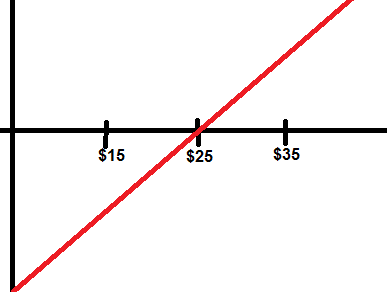 [10] Long a call with strike price $25, buy a zero-coupon bond which pays $25 at maturity, and short the asset.ANSWER:  [remember put-call parity?]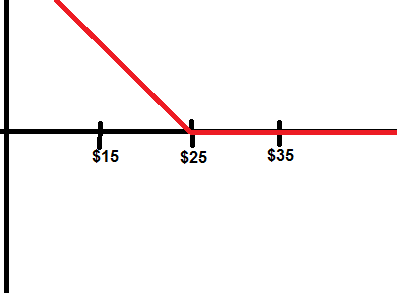 [10] Short a call with strike price $15, short another call with strike price $35, and long two calls with strike price $25.ANSWER:  [it’s just a short butterfly what’s so hard?]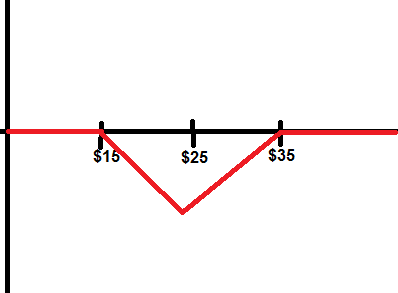 12. The plot of this play revolves around a rehearsal in which all members of the troupe realize they can’t play their parts, and also parodies the rival acting troupe of the Hotel de Bourgogne. For 10 points each:[10] Name this play which sees characters like Du Croisy and Mlle. De Brie rehearsing for a performance for the King in 2 hours despite not knowing their parts. This play’s author appears as an irritable director who points out “Actors are strange creatures to manage!”ANSWER: The Versailles Impromptu [or L’Impromptu de Versailles][10] The Versailles Impromptu was written by this French playwright as part of a literary debate with Edmé Boursault over this author’s play The School for Wives. Another of this author’s plays which sparked real-world drama was Tartuffe, which was eventually banned from being performed.ANSWER: Molière [or Jean-Baptiste Poquelin][10] Both The School for Wives and The School for Husbands involved this type of plot point, with Arnolphe and Sganarelle being victimized by it. Molière’s use of this plot point may have been influenced by his relationship with the much younger Armande Béjart.ANSWER: cuckoldry [description acceptable]13. This case began with a charge of fishing eels out of season. For ten points each:[10] Name this 1999 Supreme Court case that ended with a decision that 34 First Nations had a treaty right to fish for a "moderate livelihood".ANSWER: R v Marshall[10] The Marshall Decision led to the Burnt Church crisis, over the refusal to sign agreements on limitations on the fishing of this species. The conflict between the Burnt Church First Nation and non-native fishers led to the vandalizing of traps of this species, and even blockades and shots fired.ANSWER: Lobster[10] Burnt Church First Nation is located in this province. Passamaquoddy, an as-yet unrecognized First Nation that could potentially fall under the decision is located in this province, near its border with Maine.ANSWER: New Brunswick14. In this epistolary Austen novel, a widow neglects and actively schemes against her daughter Frederica. For 10 points each:[10] The titular character of this work ultimately fails to snare Reginald De Courcy, though she still secures a somewhat respectable marriage.ANSWER: Lady Susan[10] Vice is more severely punished in this Austen novel, with Maria Bertram, cousin of the protagonist Fanny, ultimately left financially dependent and exiled to another country.ANSWER: Mansfield Park[10] Austen once commented that she “had a very good eye at” women who committed this crime, of which Lady Susan, Mr. Mainwaring, Maria Bertram, and Mr. Crawford were all guilty.ANSWER: adultery15. Cladistics is a method of classifying organisms by tracing shared derived characteristics. For 10 points each:[10] A clade is a group of organisms that has this property, meaning that it contains an ancestral species and all of its descendants.Answer: monophyly[10] These are the shared derived characters that are used to define a given clade. The common ancestor and all descendants should possess these characters unless they have been lost through simplification.Answer: synapomorphies[10] Cladograms are the cladistic type of these diagrams, which depict the relationships between species using branch and leaf nodes.Answer: phylogenetic tree [or evolutionary tree]16. Answer some questions about recent events in the world of Pokémon that, for once, AREN'T Pokémon Go, for 10 points each:[10] These two games will be released in November as part of the seventh and latest generation of Pokémon games. The version mascots of these two games are Solgaleo and Lunala.ANSWER: Pokémon Sun & Moon[10] Pokémon Sun & Moon will take place in an area based on this real-world region. Inhabitants of the Pokémon version of this region include the "disturbingly" good-looking Professor Kukui.ANSWER: Hawaii[10] Instead of the usual Pikachu clone that appears in every generation, Nintendo went full meta with the announcement of this new Pokémon. Its appearance is that of a handmade Pikachu costume, which it apparently uses to help it make friends because it is so lonely.ANSWER: Mimikyu17. Time for a lesson in forensic psychology, which you probably weren't able to get into if you went to McMaster. For ten points each:[10] Give the name of this coercive set of interrogation techniques that is frequently taught to and used by law enforcement in North America. It typically involves confronting suspects with their guilt, offering justifications for the crime, and interrupting any statements of denial.ANSWER: Reid model[10] Researchers have suggested that agencies should distance themselves from the Reid model due to the likelihood of these occurrences, in which a suspect admits guilt in a manner that appears to be either fabricated, or not steeped in any evidence.ANSWER: false confessions[10] In a strange case of possible false confession, this man from Washington state admitted to sexually abusing his children and internalized the belief of his guilt. Researchers were able to produce another internalized confession from him about a fabricated scenario.ANSWER: Paul Ingram18. Returning from a two-month hiatus, he apologized for a “consensual but inappropriate” relationship with a staff member. For 10 points each:[10] On May 31, this man left both a Cabinet position and the Liberal Party to seek treatment for alcohol addiction.ANSWER: Hunter Tootoo[10] Tootoo is the MP of this federal electoral district, the largest in Canada, and has resumed the seat as an Independent.ANSWER: Nunavut[10] Though Tootoo remains Nunavut’s MP, he will not be returning to his Cabinet post, from which he oversaw this department in addition to the Canadian Coast Guard.ANSWER: Fisheries and Oceans Canada [or Department of Fisheries and Oceans]19. It is the only recorded work in the language in which it is written. For 10 points each: [10] Name this collection of sacred texts composed of the Yasna, the Vendidad, and the Visperad. ANSWER: the Zend-Avesta[10] In the Yasna, the Ahuna Vairya prayer is recited to quell this "destructive spirit",  which is contrasted with the “bounteous spirit” Spenta Mainyu.ANSWER: Ahriman [or Angra Mainyu][10] According to the Vendidad, immediately after this man's birth Ahriman offered him sovereignty over the earth, but he refused and instead asked Ahura Mazda for instruction.ANSWER: Zoroaster20. Answer the following about taxidermy, which apparently belongs in the Fine Arts distribution, for 10 points each.[10] The father of modern taxidermy, John Hancock, gained fame for stuffing these animals at an exhibition. Since this a Fine Arts bonus, it may be worth pointing out that John James Audubon posed dead specimens of these animals in lifelike poses for his most famous work.ANSWER: birds[10] Rikke Hansen would likely not be pleased with this taxidermy bonus appearing in the Fine Arts distribution, as she criticized taxidermy for its belief that “animals are their skin”, specifically naming a work by Bryndis Snaebjörnsdottir and Mark Wilson to find all the stuffed specimens of this type of animal.ANSWER: polar bears[10] A famous mistake in taxidermy is the Horniman Museum’s specimen of this other Arctic mammal. The taxidermists assumed that wrinkles in this animal’s skin needed to be smoothed out, giving it a bloated appearance.ANSWER: walrus21. I will play you three clips of, let’s be honest, Quebec's greatest musical export, Mes Aïeux. Name the Quebec-related piece of culture or history that is being talked about in each, for 10 points each:[10] Play Clip1.mp3ANSWER: poutine[10] Play Clip2.mp3ANSWER: la chasse-galerie[10] Play Clip3.mp3ANSWER: the death of Howie Morenz22. One Pope of this dynasty was nicknamed the Lightning Pope due to his brief reign. For 10 points each:[10] Name this dynasty. Another Pope of this dynasty, Leo X, executed Cardinal Alfonso Petrucci for his involvement in a plot to poison Leo. Popes of this dynasty were also responsible for excommunicating Martin Luther and Henry VIII.ANSWER: Medici[10] Before he was Pope, Leo X notably criticized a Pope of this dynasty after his 1492 election. Another Pope of this Spanish dynasty ordered a retrial of Joan of Arc, at which she was found innocent.ANSWER: Borgia [or Borja][10] Leo X also expanded the group a Pope of this dynasty formed to deal with Crypto-Jews, the Inquisition, to Portugal. A better known Pope of this dynasty, Julius II, founded the Swiss Guard and formed the League of Cambrai to oppose Venice.ANSWER: della Rovere 23. The members of the Red Hot Chili Peppers, both past and current, have been pretty busy. Answer some questions about their side projects for ten points each.[10] Before joining the Chili Peppers as their permanent guitarist, Josh Klinghoffer found work as a touring guitarist with many artists, including this soul duo behind hits like "Who's Gonna Save My Soul" and "Crazy", composed of Danger Mouse and CeeLo Green.ANSWER: Gnarls Barkley[10] Former guitarist John Frusciante has been a frequent collaborator with this multi-instrumentalist behind bands like Bosnian Rainbows and Le Butcherettes. He's most famous for being a guitarist for At The Drive-In and The Mars Volta.ANSWER: Omar Alfredo Rodríguez-López[10] Bassist Flea is a part of this electronic/experimental rock supergroup behind the album Amok, along with Radiohead frontman Thom Yorke. It was originally formed to perform Yorke's solo material from The Eraser live.ANSWER: Atoms for Peace